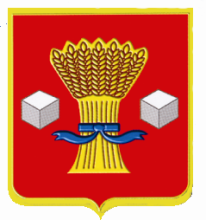 АдминистрацияСветлоярского муниципального района Волгоградской областиПОСТАНОВЛЕНИЕот 12.04.  2018                   № 594 О внесении дополнений в Положение об отделеобразования, опеки и попечительства администрации Светлоярского муниципальногорайона Волгоградской области, утвержденноепостановлением администрации Светлоярского  района Волгоградской области от  13.04.2017 № 792«Об утверждении положения об отделе образования, опеки и попечительства администрации Светлоярского муниципального района»              В связи с указанием Комитета образования, науки и молодежной политики Волгоградской области  от 12.01.2018 №И-12/226 , руководствуясь  Федеральным законом «Об основах системы профилактики безнадзорности и правонарушений несовершеннолетних» от 24.06.1999 №120-ФЗ,  Федеральным законом «Об опеке и попечительстве» от 24.04.2008 №48-ФЗ, Законом Волгоградской области  от 15.11.2007 №1557-ОД «О наделении органов местного самоуправления отдельными государственными полномочиями Волгоградской области  по организации и осуществлению деятельности по опеке и попечительству», Уставом Светлоярского муниципального района Волгоградской области,п о с т а н о в л я ю:           1.Внести следующие дополнения в Положение об отделе образования, опеки и попечительства администрации Светлоярского муниципального района Волгоградской, утвержденное постановлением администрации Светлоярского  района  Волгоградской области от  13.04.2017 № 792 «Об утверждении положения об отделе образования, опеки и попечительства администрации Светлоярского  муниципального района»  (далее Положение):            1.1. Пункт 3.1  раздела 3 «Задачи отдела опеки и попечительства администрации Светлоярского муниципального района» Положения  дополнить текстом следующего содержания:            «- надзор за деятельностью опекунов, попечителей и  возложенных на них полномочий.».           1.2. Пункт 4.62  раздела 4 «Полномочия отдела образования, опеки и попечительства» Положения  дополнить текстом следующего содержания:            «-проводит индивидуальную профилактическую работу в отношении родителей или иных законных представителей несовершеннолетних, если они не исполняют своих обязанностей по их воспитанию, обучению и (или) содержанию и (или) отрицательно влияют на их поведение либо жестоко обращаются с ними».            2. Отделу по муниципальной службе, общим и кадровым вопросам администрации Светлоярского муниципального района Волгоградской              области (Н.В.Ивановой)  разместить настоящее постановление на официальном сайте администрации Светлоярского муниципального района.            3. Контроль исполнения настоящего постановления возложить на заместителя главы Светлоярского муниципального района Волгоградской области Ряскину Т.А.Глава муниципального района                                                          Т.В. Распутина Исп. Е.М.Ляпунова